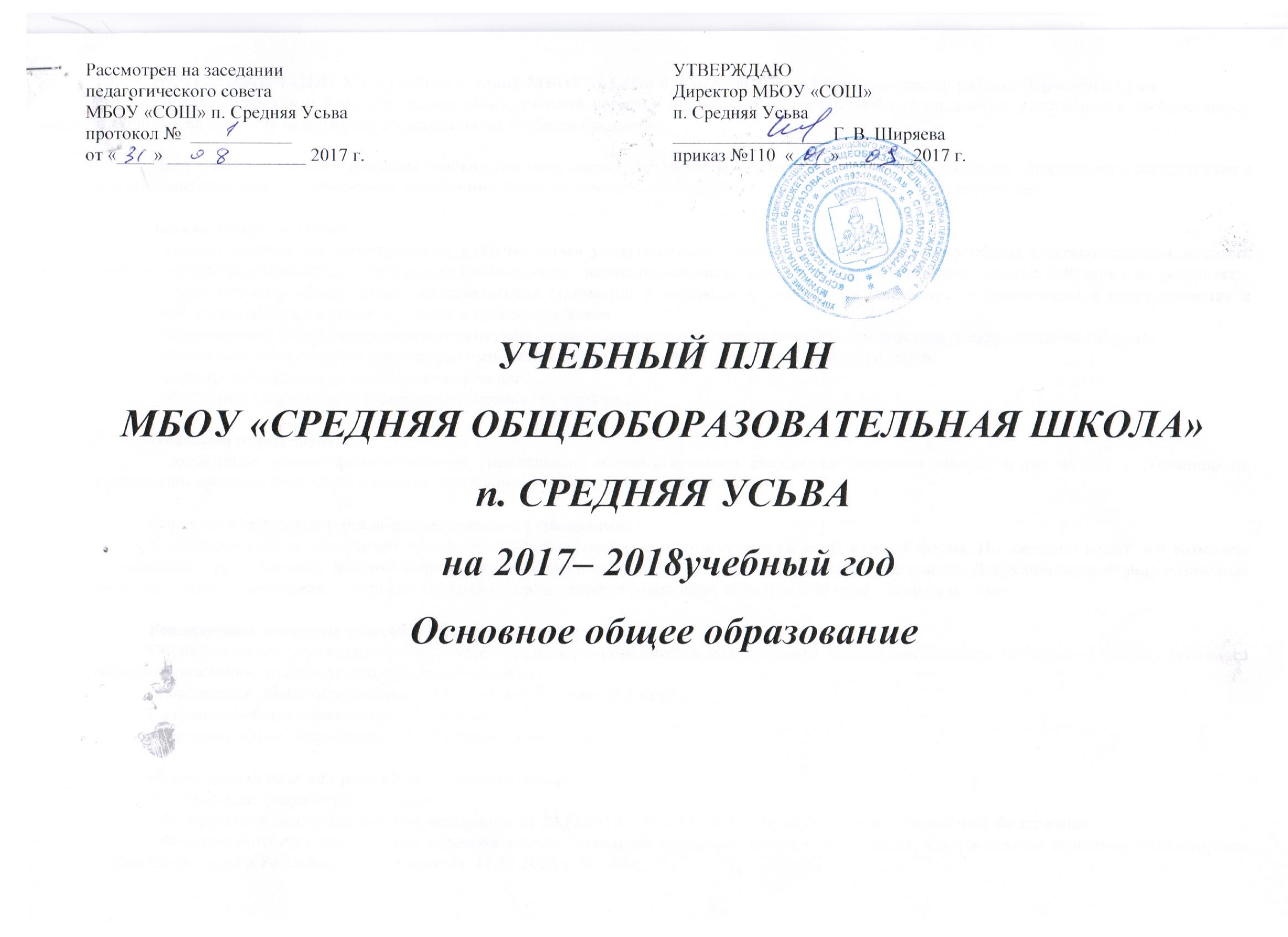 ПОЯСНИТЕЛЬНАЯ ЗАПИСКА к учебному плану МБОУ «СОШ» п. Средняя Усьва Горнозаводского района Пермского края.Настоящий учебный план определяет объём учебной нагрузки обучающихся, состав учебных предметов, распределяет учебное время, отводимое на освоение содержания образования по учебным предметам.Цель учебного плана – создание условий для получения каждым обучающимся доступного качественного образования в соответствии с его образовательными потребностями, обеспечивающих успешность детей, формирование ключевых  компетентностей.Задачи учебного плана:- создать условия для формирования у обучающихся универсальных учебных действий:  систему учебных и познавательных мотивов, умение принимать, сохранять, реализовывать учебные цели, умение планировать, контролировать и оценивать учебные действия и их результат;- способствовать обеспечению  познавательной мотивации и интересов учащихся, их готовности и способности к сотрудничеству и совместной деятельности ученика с учителем и одноклассниками;- сформировать основы нравственного поведения, определяющего отношения личности с обществом и окружающими людьми;- обеспечить качественную реализацию выполнения государственного образовательного стандарта;- формировать активную гражданскую позицию;- обеспечить сохранение и укрепление здоровья обучающихся.Ожидаемые результаты:- достижение уровня функциональной грамотности, соответствующего стандартам основной школы, и готовность к обучению по программам среднего общего образования, осознанному профессиональному выбору.Особенности и специфика образовательного учреждения.В образовательном учреждении освоение образовательной программы осуществляется в очной форме. По желанию родителей возможно применение очно – заочной, заочной формы, формы семейного образования, самообразования, экстерната. Допускается сочетание различных форм получения образования. Учащиеся 5-9 классов продолжают изучать один иностранный язык – немецкий язык.Реализуемые основные общеобразовательные программы.Образовательное учреждение осуществляет реализацию образовательных программ дошкольного общего, начального общего, основного общего образования, а также инклюзивного обучения:- дошкольное общее образование – с 1,5 лет до 6,5 – 7 лет (5,5 лет);- начальное общее образование – 1 – 4 классы (4 года);- основное общее образование – 5 – 9 классы (5 лет).Нормативная база для разработки учебного плана.Учебный план разработан на основе:- Федерального закона Российской Федерации от 29.12.2012 г. № 273 – ФЗ  «Об образовании в Российской Федерации»;- Федерального государственного образовательного стандарта основного общего образования, утвержденного приказом Министерства образования и науки Российской Федерации от  17.12.2010 г. № 1897;- Примерной основной образовательной программы основного общего образования, одобренного федеральным учебно-методическим объединением по общему образованию (протокол от 08.04.2015 г. № 1/15);- Федерального базисного учебного плана, утвержденного приказом Министерства образования Российской Федерации от 09.03.2004 г. № 1312;- порядка организации и осуществления образовательной деятельности по основным общеобразовательным программам – образовательным программам начального общего, основного общего, среднего общего образования, утвержденного приказом Министерства образования и науки Российской Федерации от 30.08.2013 г. № 1015;- письма Минобрнауки России от 04.03.2010 г. № 03-413 «О методических рекомендациях по реализации элективных курсов».Режим функционирования образовательного учреждения.Организация образовательного процесса регламентируется календарным учебным графиком, согласованным с Управлением образования Горнозаводского муниципального района Пермского края. Режим функционирования установлен в соответствии с СанПиН 2.4.2.2821-10, Уставом МБОУ «СОШ» п. Средняя Усьва.2017 – 2018 учебный год начинается 1 сентября.  Учебный год заканчивается в:
1-4 кл. – 31 мая 2018 г;
5-8 кл. – 31 мая 2018 г;
9 кл. – с учетом расписания государственной итоговой аттестации в новой форме в 9-ых классах – 25 мая 2018 г.Учебный год делится на 4 четверти. Продолжительность учебных четвертей:Продолжительность каникул в течение года – не менее 30 календарных дней, летом – не менее 8 календарных недель. Избран режим пятидневной  учебной недели для 1 - 9 классов.Максимально допустимая нагрузка по классам:Дополнительные требования к организации обучения в 1-ом классе:- объем максимальной нагрузки в течение дня не превышает 4-х уроков и 1 день в неделю – не более 5  уроков, за счет урока физкультуры;- наиболее трудные предметы проводятся на втором уроке;- учебные занятия проводятся только в 1-ю смену;- используется «ступенчатый» режим обучения (1 четверть – по 3 урока в день по 35 минут каждый, 2 четверть – по 4 урока в день по 35 минут каждый, 3,4 четверти – по 4 урока в день по 45 минут каждый);- обучение проводится без бального оценивания знаний обучающихся и домашних заданий;- организованы дополнительные недельные каникулы в середине третьей четверти.Начало занятий: в 9-00 часов. Расписание звонков в 1 классе (1-2 четверти):Расписание звонков в 1 классе (3-4 четверти), в 2 – 9 классах:Объем домашних заданий не превышает:- в 2 - 3 классах – 1,5 часа;- в 4 - 5 классах – 2 часа;- в 6 – 8 классах – 2,5 часа;- в 9 классе – до 3,5 часов.Выбор учебников и учебных пособий.Изучение учебных предметов инвариантной части организуется с использованием учебников, включенных в Федеральный перечень - приказ Минобрнауки от 31.03.2014 г. № 253 «Об утверждении федерального перечня учебников, рекомендуемых к использованию при реализации имеющих государственную аккредитацию образовательных программ начального общего, основного общего и среднего общего образования», (в ред. Приказов Минобрнауки России от 08.06.2015 N 576, от 28.12.2015 N 1529, от 26.01.2016 N 38, от 21.04.2016 N 459, от 29.12.2016 N 1677); письмо Министерства образования и науки Российской Федерации № 08-548 от 29.04.2014 г.  «О федеральном перечне учебников»; письмо Министерства образования и науки Российской Федерации № НТ - 136/08 от 02.02.2015 г.  «О федеральном перечне учебников».Изучение элективных учебных  предметов и других предметов, курсов,  дисциплин (модулей) вариативной части может быть организовано с использованием учебных пособий, выпущенных издательствами, вошедшими в Приказ Минобрнауки от 14.12.2009 г. № 729 «Об утверждении перечня организаций, осуществляющих издание учебных пособий, которые допускаются к использованию в образовательном процессе в имеющих государственную аккредитацию  и реализующих образовательные программы общего образования образовательных учреждениях» (в ред. Приказов МинобрнаукиРоссии от 13.01.2011 г. № 2, от 16.01.2012 г. № 16).Особенности учебного плана основного общего образования.Учебный план 5 – 9 классов составлен на основании:- Федерального государственного образовательного стандарта основного общего образования, утвержденного приказом Министерства образования и науки Российской Федерации от  17.12.2010 г. № 1897, примерной основной образовательной программы основного общего образования (для 5 класса);- примерного учебного плана для  ОУ РФ с русским языком обучения, который предлагается для реализации федеральным базисным планом 2004 года.  Учебный план 5 – 7 классов (ФГОС ООО).Учебный план определяет общие рамки отбора учебного материала, формирования перечня результатов образования и организации образовательной деятельности.Учебный план:фиксирует максимальный объем учебной нагрузки обучающихся;определяет (регламентирует) перечень учебных предметов, курсов и время, отводимое на их освоение и организацию;распределяет учебные предметы, курсы по классам и учебным годам.Учебный план состоит из двух частей: обязательной части и части, формируемой участниками образовательных отношений.Обязательная часть учебного плана определяет состав учебных предметов обязательных предметных областей и учебное время, отводимое на их изучение по классам (годам) обучения. Часть, формируемая участниками образовательных отношений, определяет время, отводимое на изучение содержания образования, обеспечивающего реализацию интересов и потребностей обучающихся, их родителей (законных представителей), педагогического коллектива Учреждения.Время, отводимое на данную часть учебного плана, использовано на:увеличение учебных часов, предусмотренных на изучение отдельных учебных предметов обязательной части; введение специально разработанных учебных курсов, обеспечивающих интересы и потребности участников образовательных отношений.	Учебный план 8 – 9  классов.Учебный план 8 – 9 классов соответствует примерному учебному плану для  ОУ РФ с русским языком обучения, который предлагается для реализации федеральным базисным планом 2004 года.  В связи с малой наполняемостью классов в 5 – 9 классах объединены следующие учебные предметы:- 2 часа учебного предмета «Литература» в 5 классе – с 7 классом;- 2 часа учебного предмета «Литература» в 6 классе – с 8 классом;- 2 часа учебного предмета «Немецкий язык» в 5 классе – с 7 классом;- 2 часа учебного предмета «Немецкий язык» в 6 классе – с 8 классом;- 1 час учебного предмета «История» в 5 классе – с 7 классом;- 1 час учебного предмета «История» в 6 классе – с 8 классом;- 1 час учебного предмета «Обществознание» в 6 классе – с 7 классом;- 1 час учебного предмета «География» в 5 классе – с 7 классом;- 1 час учебного предмета «География» в 6 классе – с 8 классом;- 1 час учебного предмета «Биология» в 5 классе – с 7 классом;- 1 час учебного предмета «Искусство (музыка)» в 5 классе – с  6 и 7 классами;- 1 час учебного предмета «Искусство (изобразительное искусство)» в 5 классе – с  6 и 7 классами;- 2 часа учебного предмета «Технология» в 5 классе – с 7 классом;- 1 час учебного предмета «Технология» в 6 классе – с 8 классом;- 3 часа учебного предмета «Физкультура» в 8 классе – с 9 классом.Часть учебного плана 5 класса, формируемая участниками образовательных отношений. 1 час отводится дополнительно на изучение учебного предмета «Русский язык» в связи с тем, что учебный  предмет «Русский язык» изучается по программе Т. А. Ладыженской, в которой предусмотрено большее количество часов на прохождение объемного материала.1 час отводится дополнительно на изучение учебного курса «Мой Пермский край» с целью реализации краеведческого направления образования обучающихся.Часть учебного плана 6 класса, формируемая участниками образовательных отношений. 1 час отводится дополнительно на изучение учебного курса «Мой Пермский край» с целью реализации краеведческого направления образования обучающихся.Часть учебного плана 7 класса, формируемая участниками образовательных отношений. 1 час отводится дополнительно на изучение учебного предмета «Математика» в связи с тем, что учебный  предмет «Алгебра» изучается по программе С. А. Теляковского, в которой предусмотрено большее количество часов на прохождение объемного материала.1 час отводится дополнительно на изучение учебного курса «Мой Пермский край» с целью реализации краеведческого направления образования обучающихся.Часть учебного плана 8 класса, формируемая участниками образовательных отношений. 1 час отдается на изучение учебного предмета «Русский язык» с целью усиления организации подготовки учащихся к итоговой аттестации в 9 классе, как особо значимого задания. 1 час отдается на изучение учебного предмета «Математика» с целью усиления организации подготовки учащихся к итоговой аттестации в 9 классе, как особо значимого задания. Часть учебного плана 9 класса, формируемая участниками образовательных отношений. 1 час отдается на изучение  учебного предмета «ОБЖ» с целью организации продолжения непрерывного воспитания ценностного отношения к человеческой жизни и здоровью, развития черт личности, необходимых для безопасного поведения в чрезвычайных ситуациях, бдительности, потребности в соблюдении здорового образа жизни. 1 час отдается на изучение учебного предмета «Русский язык» с целью организации подготовки учащихся к итоговой аттестации, как особо значимого задания. 1 час отдается на изучение учебного предмета «Математика» с целью организации подготовки учащихся к итоговой аттестации, как особо значимого задания. Промежуточная аттестация.В соответствии со ст. 58 Федерального закона от 29.12.2012 г. № 273-ФЗ «Об образовании в Российской Федерации» освоение образовательной программы, в том числе отдельной части или всего объема учебного предмета, курса, дисциплины (модуля) образовательной программы, сопровождается промежуточной аттестацией обучающихся. Промежуточную аттестацию в обязательном порядке проходят учащиеся 5-9 классов по всем предметам учебного плана в конце учебного года после изучения всего объема учебного предмета, курса, дисциплины (модуля) за текущий учебный год.К промежуточной аттестации допускаются все обучающиеся. По заявлению родителей (законных представителей) сроки проведения промежуточной аттестации могут быть перенесены (при наличии особых обстоятельств).В 5-8 классах промежуточная аттестация является основанием для перевода в следующий класс, в 9-х классах промежуточная аттестация является основанием для допуска к государственной итоговой аттестации.Промежуточная аттестация проводится согласно «Положению о проведении промежуточной аттестации учащихся и осуществлении текущего контроля их успеваемости». К основным формам промежуточной аттестации на уровне основного общего образования относятся: тестирование, контрольная работа, контрольный диктант с грамматическим заданием, сочинение, изложение, анализ текста, защита реферата, проекта, зачет, комплексная работа, практическая работа, результаты физического воспитания в соответствии с нормативами физического развития, собеседование, выставка изделий, рисунков, и другие.В 2017-2018 учебном году на уровне основного общего образования промежуточная аттестация пройдет в следующих формах.Годовой учебный план для 8 – 9 классов МБОУ «СОШ» п. Средняя Усьва.Недельный учебный  план для 5 – 7 классов МБОУ «СОШ» п. Средняя Усьва (ФГОС ООО).Недельный учебный  план для 5 – 7 классов (ФГОС ООО), 8 – 9 классов МБОУ «СОШ» п. Средняя Усьва.УЧЕБНО-МЕТОДИЧЕСКОЕ ОБЕСПЕЧЕнИЕ УЧЕБНОГО ПЛАНА.Учебные четверти Классы Срок начала и окончания четвертиКоличество учебных недель (дней)I четверть1-9 кл. 01.09.17 – 27.10.178 (41)II четверть1-9 кл06.11.16 – 31.12.178 (39)III четверть2-9 кл.13.01.18 – 23.03.1810 (47)1 кл.13.01.18 – 04.02.1812.02.18 – 23.03.189 (42)IV четверть1-8 кл.02.04.18 – 31.05.189 (41)IV четверть9кл02.04.18 - с учетом расписания государственной итоговой аттестации в новой форме в 9-ых классах – 25.05.188 (37)Итого за учебный год1 кл.33 (163)Итого за учебный год2-8 кл.34 (168)Итого за учебный год9 кл.33 (164)КлассМаксимально допустимая недельная  нагрузка в академических часах при 5-дневной неделе, не более (СанПиН 2.4.2.2821-10)Максимально допустимая недельная  нагрузка в академических часах при 5-дневной неделе, не более (по Учебному плану)121212232332323423235292963030732328333393333Время урока:Перемена 1 урок09.00 – 09.35 09.35 – 09.552 урок09.55 – 10.3010.30 – 11.003 урок11.00 – 11.35Время урокаПеремена 1 урок09.00 – 09.4509.45 – 09.552 урок09.55 – 10.4010.40 – 11.003 урок11.00 – 11.4511.45 – 11.554 урок11.55 – 12.4012.40 – 13.005 урок13.00 – 13.4513.45 – 13.556 урок13.55 – 14.4014.40 – 14.507 урок14.50 – 15.3515.35 -15.458 урок15.45 – 16.30Предмет5 класс6 класс7 класс8 класс9 классРусский языкДиктант Диктант Диктант Диктант Диктант ЛитератураИтоговая контрольная работаИтоговая контрольная работаИтоговая контрольная работаИтоговая контрольная работаИтоговая контрольная работаНемецкий языкКонтрольная работаКонтрольная работаКонтрольная работаКонтрольная работаКонтрольная работаМатематикаТестТестАлгебраТестТестТестГеометрияТестТестТестИнформатикаЗащита проекта Защита проекта Защита проекта ИсторияТестТестТестТестТестОбществознаниеТестТестТестТестГеографияИтоговая контрольная работаИтоговая контрольная работаИтоговая контрольная работаИтоговая контрольная работаТестБиологияИтоговая контрольная работаИтоговая контрольная работаИтоговая контрольная работаИтоговая контрольная работаИтоговая контрольная работаФизикаТестТестТестХимияТест Тест Искусство (музыка)Защита проектаЗащита проектаЗащита проектаЗащита проектаИскусство (ИЗО)Защита проектаЗащита проектаЗащита проектаЗащита проектаЗащита проектаТехнологияЗащита проектаЗащита проектаЗащита проектаЗащита проектаОБЖЗащита проектаЗащита проектаЗащита проектаЗащита проектаЗащита проектаФизическая культураСдача нормативов на уровень физической подготовленностиСдача нормативов на уровень физической подготовленностиСдача нормативов на уровень физической подготовленностиСдача нормативов на уровень физической подготовленностиСдача нормативов на уровень физической подготовленностиУчебные предметыКоличество часов в годКоличество часов в годВсегоУчебные предметы8 класс9 классВсегоФедеральный компонентФедеральный компонентФедеральный компонентФедеральный компонентРусский язык10268170Литература68102170Иностранный язык (немецкий)102102204Математика170170340Информатика и ИКТ3468102История6868136Обществознание (включая экономику и право)343468География6868136Физика6868136Химия6868136Биология6868136Искусство (музыка и ИЗО)343468Технология3434Основы безопасности жизнедеятельности3434Физическая культура102102204ИТОГО:105410202074Региональный компонент и компонент общеобразовательной организации при 5-дневной учебной неделе68102170Предельно допустимая аудиторная учебная нагрузка при 5-дневной учебной неделе112211222244Предметные областиУчебные предметыКлассыКоличество часов в неделюКоличество часов в неделюКоличество часов в неделюКоличество часов в неделюПредметные областиУчебные предметыКлассы567ВсегоОбязательная частьОбязательная частьОбязательная частьОбязательная частьОбязательная частьОбязательная частьРусский язык и литератураРусский язык56415Русский язык и литератураЛитература3328Иностранный языкНемецкий язык3339Математика и информатикаМатематика55-10Математика и информатикаАлгебра--33Математика и информатикаГеометрия--22Математика и информатикаИнформатика--11Общественно-научные предметыИстория России. Всеобщая история.2226Общественно-научные предметыОбществознание-112Общественно-научные предметыГеография1124Естественнонаучные предметыФизика--22Естественнонаучные предметыХимия----Естественнонаучные предметыБиология1113ИскусствоМузыка1113ИскусствоИзобразительное искусство1113ТехнологияТехнология2226Физическая культура и Основы безопасности жизнедеятельностиОБЖ----Физическая культура и Основы безопасности жизнедеятельностиФизическая культура2226ИтогоИтого26282983Часть, формируемая участниками образовательных отношенийЧасть, формируемая участниками образовательных отношенийЧасть, формируемая участниками образовательных отношенийЧасть, формируемая участниками образовательных отношенийЧасть, формируемая участниками образовательных отношенийРусский язык и литератураРусский язык1--1Математика и информатикаАлгебра--11Основы духовно-нравственной культуры народов России«Мой Пермский край»1113ИтогоИтого2125Максимально допустимая недельная нагрузкаМаксимально допустимая недельная нагрузка28293188Учебные предметыКоличество часов в неделюКоличество часов в неделюКоличество часов в неделюКоличество часов в неделюКоличество часов в неделюКоличество часов в неделюКоличество часов в неделюКоличество часов в неделюКоличество часов в неделюКоличество часов в неделюВсего (к финансированию)Учебные предметы5 кл7 кл7 кл7 кл7 кл7 кл7 кл6 кл8 кл9 клВсего (к финансированию)Федеральный компонентФедеральный компонентФедеральный компонентФедеральный компонентФедеральный компонентФедеральный компонентФедеральный компонентФедеральный компонентФедеральный компонентФедеральный компонентФедеральный компонентФедеральный компонентРусский язык544444463220Литература22222222239Литература11-----1-39Иностранный язык (немецкий)222222222311Иностранный язык (немецкий)111111111311Математика5------5--10Алгебра-333333-339Геометрия-222222226Информатика и ИКТ-111111-124История11111111128История11111111128Обществознание (включая экономику и право)-1111111113География11111111126География--1111--126Физика-22222--226Химия--------224Биология11111111226Искусство (музыка)11111111--1Искусство (ИЗО)11111111113Технология222222211-4Технология22222221--4ОБЖ--------1-1Физическая культура22222222335ИТОГО:26292929292929283130116Компонент общеобразовательной организацииКомпонент общеобразовательной организацииКомпонент общеобразовательной организацииКомпонент общеобразовательной организацииКомпонент общеобразовательной организацииКомпонент общеобразовательной организацииКомпонент общеобразовательной организацииКомпонент общеобразовательной организацииКомпонент общеобразовательной организацииКомпонент общеобразовательной организацииКомпонент общеобразовательной организацииКомпонент общеобразовательной организацииРусский язык1-------113Математика-111111-113ОБЖ---------11«Мой Пермский край»1 1 1 11111--3ИТОГО:222222212310Предельно допустимая аудиторная учебная нагрузка при 5-дневной учебной неделе28313131313131293333126ПредметПрограммаУчебникГод изданияКоличество экземпляров5 КЛАСС5 КЛАСС5 КЛАСС5 КЛАСС5 КЛАССРусский языкТрадиционнаяТ. А. Ладыженская «Русский язык – 5 класс»2011201220144162ЛитератураТрадиционнаяВ. Я. Коровина «Литература – 5 класс (часть 1)»2011201498ЛитератураТрадиционнаяВ. Я. Коровина «Литература – 5 класс (часть 2)»2011201498Иностранный языкТрадиционная И. Л. Бим «Немецкий язык» - 5 класс2010200620142156МатематикаТрадиционнаяН. Я. Виленкин, В. И. Жохов, А. С. Чесноков, С. И. Шварцбурд «Математика – 5 класс»2007201357ИсторияТрадиционнаяА. А. Вигасин, Г. И. Годер,И. С. Свеницкая «История древнего мира – 5 класс»20002013201420157146ГеографияТрадиционнаяИ. И. Баринова, А. А. Плешаков, Н. И. Сонин «География. Начальный курс» - 5 класс20166БиологияТрадиционнаяА. А. Плешаков, Н. И. Сонин «Биология. Введение в биологию – 5 класс»20156ОБЖТрадиционнаяПод редакцией Ю. Л. Воробьева «Основы безопасности жизнедеятельности – 5 класс»20012013201220137371ТехнологияТрадиционнаяПод ред. Симоненко «Технология – 5 класс»2011201417Искусство (музыка и ИЗО)ТрадиционнаяН. А. Горяева «Изобразительное искусство» - 5 класс201116 КЛАСС6 КЛАСС6 КЛАСС6 КЛАСС6 КЛАССРусский языкТрадиционнаяМ. Т. Баранов, Т. А. Ладыженская «Русский язык – 6 класс – часть 1»201220132014542Русский языкТрадиционнаяМ. Т. Баранов, Т. А. Ладыженская «Русский язык – 6 класс- часть 2»201220132014542ЛитератураТрадиционнаяВ. Я. Коровина «Литература – 6 класс (часть 1)»201120132014424ЛитератураТрадиционнаяВ. Я. Коровина «Литература – 6 класс (часть 2)»201120132014424Иностранный языкТрадиционная И. Л. Бим «Немецкий язык» - 6 класс20104Иностранный языкТрадиционнаяИ. Л. Бим «Немецкий язык – 6 класс (часть 1)»2013201432Иностранный языкТрадиционнаяИ. Л. Бим «Немецкий язык – 6 класс (часть 2)»2013201432МатематикаТрадиционнаяН. Я. Виленкин, В. И. Жохов, А. С. Чесноков, С. И. Шварцбурд «Математика – 6 класс»2011201345ИсторияТрадиционнаяЕ. В. Агибалова, Г. М. Донской «История средних веков – 6 класс»199920122014344ИсторияТрадиционнаяДанилов «История России – 6 класс»201120122014326БиологияТрадиционнаяН. И. Сонин, Б. Сонин «Биология  – 6 класс»20166ГеографияТрадиционнаяТ. П. Герасимова, Н. П. Неклюкова «Начальный курс географии – 6 класс»20156ТехнологияТрадиционнаяВ. Д. Симоненко «Технология – 6 класс»199920112014318ОБЖТрадиционнаяПод редакцией Ю. Л. Воробьева «Основы безопасности жизнедеятельности – 6 класс»20022009201320145142ОбществознаниеТрадиционнаяПод редакцией Л. Н. Боголюбова «Обществознание – 6 класс»201020132015252ИскусствоТрадиционнаяЛ. А. Неменская «ИЗО – 6 класс»201117 КЛАСС7 КЛАСС7 КЛАСС7 КЛАСС7 КЛАССРусский языкТрадиционнаяТростенцова «Русский язык – 7 класс»2013201442ЛитератураТрадиционнаяВ. Я. Коровина, В.П.Журавлев, В.И.Коровин «Литература – 7 класс» часть 1,220176Иностранный языкТрадиционнаяИ. Л. Бим, Л.В.Садомова «Немецкий язык – 7 класс»20176Алгебра ТрадиционнаяПод ред. С. А. Теляковский «Алгебра – 7 класс»2013201742Геометрия ТрадиционнаяА. В. Погорелов «Геометрия – 7 – 9 классы»20176ИнформатикаТрадиционнаяИ. Г. Семакин, Л. А. Золотова, С. В. Русаков, Л. В. Шестакова «Информатика и ИКТ 7 класс»20176ИсторияТрадиционнаяА. Я. Юдовская, П. А. Баранов, Л. М. Ванюшкина «Всеобщая история 1500-1800 г.г. История Нового времени – 7 класс»20176ИсторияТрадиционнаяН.М.Арсентьев, А.А.Данилов, И.В.Курукин, А.Я.Токарева «История России (1-2 часть) 7 класс»20176БиологияТрадиционнаяН. И. Сонин, В. Б. Захаров «Биология. Многообразие живых организмов. Бактерии, грибы, растения – 7 класс»20176Физика ТрадиционнаяА. В. Перышкин «Физика» - 7 класс20167ГеографияТрадиционнаяВ. А. Коринская, И. В. Дудина, В. А. Щенев «География материков и океанов – 7 класс»20176ОбществознаниеТрадиционнаяПод редакцией Л. Н. Боголюбова, Л.Ф. Ивановой «Обществознание – 7 класс»2017201334ОБЖТрадиционнаяМ.П.Фролов, М.В.Юрьева, В.П.Шолох, Ю.Ю.Корнейчук, Б.И.Мишин «Основы безопасности жизнедеятельности 7 класс»2017201333ТехнологияТрадиционнаяН.В.Синица, П.С.Самородский, В.Д.Симоненко, О.В.Яковенко «Технология 7 класс»20176ИскусствоТрадиционнаяА.С.Питерских, Г.Е.Гуров «Изобразительное искусство. Дизайн и архитектура в жизни человека. 7 класс»201768 КЛАСС8 КЛАСС8 КЛАСС8 КЛАСС8 КЛАССРусский языкТрадиционнаяТ. А. Ладыженская, Тростенцова «Русский язык – 8 класс»2011201224ЛитератураТрадиционная В. Я. Коровина «Литература – 8 класс (часть 1)»2012201142ЛитератураТрадиционная В. Я. Коровина «Литература – 8 класс (часть 2)»2012201142Иностранный языкТрадиционнаяИ. Л. Бим «Немецкий язык – 8 класс»20135Алгебра ТрадиционнаяЮ. Н. Макарычев «Алгебра – 8 класс»201120122014241Геометрия ТрадиционнаяА. В. Погорелов «Геометрия – 7 – 9 классы»20076ИнформатикаТрадиционнаяИ. Г. Семакин, Л. А. Золотова, С. В. Русаков, Л. В. Шестакова «Информатика, базовый курс – 7-9 классы»2000201161ИсторияТрадиционнаяА. Я. Юдовская, П. А. Баранов, Л. М. Ванюшкина «Новая история 1800 – 1913гг – 8 класс»2011201256ИсторияТрадиционнаяА. А. Данилов, Л. Г. Косулина «История России. Конец 16 – 18 век – 8 класс»201120102012524ОбществознаниеТрадиционнаяПод редакцией Л. Н. Боголюбова «Обществознание – 8 класс»2010201222БиологияТрадиционнаяН. И. Сонин, М. Р. Сапин «Биология. Человек – 8 класс»2011201332ГеографияТрадиционнаяИ. И. Баринова «География России. Природа – 8 класс»1999201072Химия ТрадиционнаяЕ. Е. Минченков, Т. В. Смирнова, Л. С. Зазнобина «Химия – 8 класс»20002010201220137221ФизикаТрадиционнаяС. В. Громов, Н. А. Родина «Физика – 8 класс»20129ОБЖТрадиционнаяПод редакцией Ю. Л. Воробьева «Основы безопасности жизнедеятельности – 8 класс»2002201020131412ТехнологияТрадиционнаяВ. Д. Симоненко «Технология – 8 класс»200120112014712ИскусствоТрадиционнаяПитерских, Гуров «Изо – 7,8 классы»201119 КЛАСС9 КЛАСС9 КЛАСС9 КЛАСС9 КЛАССРусский языкТрадиционнаяТростенцова «Русский язык – 9 класс»20116ЛитератураТрадиционнаяВ. Я. Коровина «Литература – 9 класс» часть 1 2011201242ЛитератураТрадиционнаяВ. Я. Коровина «Литература – 9 класс» часть 22011201242Иностранный языкТрадиционнаяИ. Л. Бим «Немецкий язык – 9 класс»20145АлгебраТрадиционнаяЮ. Н. Макарычев, Н. Г. Миндюк, к. И. Нешков, С. Б. Суворова «Алгебра – 9 класс»2011201224Геометрия ТрадиционнаяА. В. Погорелов «Геометрия – 7 – 9 классы»20079ИнформатикаТрадиционнаяИ. Г. Семакин, Л. А. Золотова, С. В. Русаков, Л. В. Шестакова «Информатика и ИКТ – 9 класс»2011201215ИсторияТрадиционнаяА. А. Данилов, Л. Г. Косулина «История России. 20 – начало 21 вв – 9 класс»2011201263ИсторияТрадиционнаяСороко- Цюпа «Всеобщая история – 9 класс»20126ОбществознаниеТрадиционнаяПод редакцией Л. Н. Боголюбова «Обществознание – 9 класс»2010201326БиологияТрадиционнаяС. Г. Мамонтов, В. Б. Захаров, Н. И. Сонин «биология. Общие закономерности – 9 класс»20117ГеографияТрадиционнаяВ. П. Дронов, В. Я. Ром «География России. Население и хозяйство – 9 класс»20032011115Химия ТрадиционнаяЕ. Е. Минченков, Л. А. Цветков, Л. С. Зазнобина «Химия – 9 класс»20116ФизикаТрадиционнаяС. В. Громов, Н. А. Родина «Физика – 9 класс»2002200820141114ОБЖТрадиционнаяПод редакцией Ю. Л. Воробьева «Основы безопасности жизнедеятельности – 9 класс»200220092014741